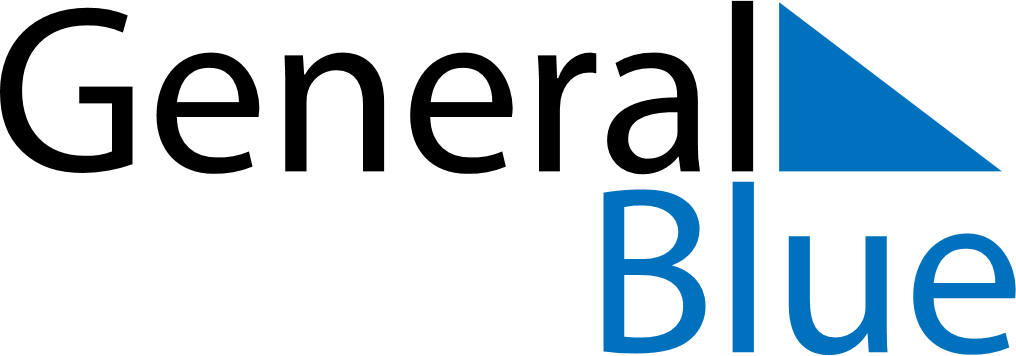 December 2023December 2023December 2023FinlandFinlandSUNMONTUEWEDTHUFRISAT123456789Independence Day101112131415161718192021222324252627282930Christmas EveChristmas DayBoxing Day31New Year’s Eve